Objetivo: Explicar de qué manera los ideales liberales y republicanos se implementaron en Europa y América durante el siglo XIX, considerando las similitudes entre los distintos procesos desarrollados en este ámbito.REUNIDOS EN PAREJAS, SELECCIONARAN 1 DE LOS CASOS DE IMPLEMENTACIÓN DE LAS IDEAS LIBERALES Y REPUBLICANAS MENCIONADOS:INDAGARAN EN INTERNET ACERCA DE CÓMO SE DESARROLLÓ DICHO PROCESO Y ELABORARÁN UN INFORME BREVE (UNA PLANA) QUE INCLUYA:CAUSASCARACTERISTICAS DEL PROCESOCONSECUENCIAS FINALMENTE, COMPARARAN AMBOS PROCESOS CON EL CASO CHILENO Y A PARTIR DE SUS CONCLUSIONES RESPONDERAN A LA PREGUNTA:¿CÓMO SE CONFORMARON LOS ESTADOS-NACIÓN CONTEMPORANEOS?**Al final de su informe deben incluir un apartado de bibliografía con al menos 3 fuentes de información utilizadas para el desarrollo de su trabajo**. 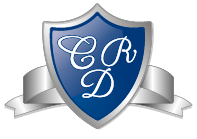 Guía de trabajo: Implementación del ideal liberal y republicano en el siglo XIX1ro Medio HistoriaProfesor: Abraham López Fuentes   Correo: alopez@colegiodelreal.clINDEPENDENCIA DE ESTADOS UNIDOSINDEPENDENCIAS LATINOAMERICANASUNIFICACIÓN DE ALEMANIAREVOLUCIÓN FRANCESAREPUBLICA PARLAMENTARIA INGLESAOTROS PROCESOS DE FORMACIÓN REPUBLICANA EUROPEOS EN EL SIGLO XIXFORMACIÓN DE LA REPUBLICA ESPAÑOLAUNIFICACIÓN DE ITALIA